Welcome to our winter newsletterThe purpose of this newsletter is to keep you informed of what is happening at The Island Surgery and to bring you key information about your surgery, your general health and the services available to you. Surgery News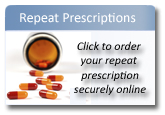 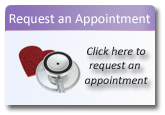 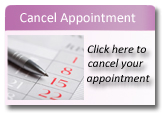 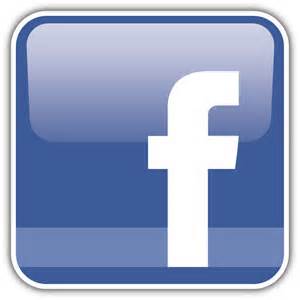 Welcome to Gaynor Thompson We welcome Practice Nurse Gaynor to our team. Gaynor is trained to deal with minor illnesses and injuries, wound care, smoking cessation and general health screening and long-term conditions such as Diabetes and Hypertension. Welcome to Jeni KuriakoseJeni works for the Canvey Island Primary Care Network (PCN) and is assigned to our practice for 3 sessions per week. Jeni is an Advanced Nurse Practitioner (ANP). An ANP is a registered nurse who has acquired the expert knowledge base, complex decision-making skills and clinical competencies required to diagnose and treat the majority of cases that are presented to doctors in General Practice. This has enabled us to make more appointments available to our patients and we would like to encourage our patients to make the most of these appointments when they are available.Patient Participation Group (PPGs)PPGs work in partnership with their practice to contribute to the continuous improvement of services, quality of care and communication.  We are looking for patients to join our PPG to support the practice with implementing change. The next meeting is being held at the practice on 19th December 2019. If you are interested, please contact Samantha Baulch on 01268 686190 for more information. Diabetes ManagementPractice Nurses, Breeda Neaves and Gaynor Thompson runs our Diabetes clinics. If you have diabetes it is important that you are reviewed every 12 months to ensure your diabetes is well managed and reduce the likelihood of any complications. Prevention of DiabetesIf you are overweight you are more at risk of developing Type 2 Diabetes. Evidence demonstrates a healthy weight and being more active, can significantly reduce the risk of developing Type 2 diabetes. Visit https://healthieryou.reedwellbeing.com for more information. Asthma & COPD monitoringPractice Nurse, Sharon Smith runs our Respiratory clinics. If you suffer from Asthma or Chronic Obstructive Pulmonary Disease (COPD) you should attend the surgery every 12 months for review. Please ensure you bring any inhalers to your review. Prescription ServiceWhen ordering repeat prescriptions please ensure you allow 2 full working days for the practice to process your request. Prescription requests are initiated by our Prescription Clerks who will prepare your prescription in accordance with local and national guidelines. The prescription is then passed to the GP for compliance checks and authorisation. Repeat Prescriptions can be ordered through our online service, Email, at any local pharmacy or by posting your repeat slip in our prescription box. We cannot accept prescription requests over the telephone (except from known housebound patients) however if you should have any queries regarding your prescription or the services available please call the surgery and select option 2 when prompted. 